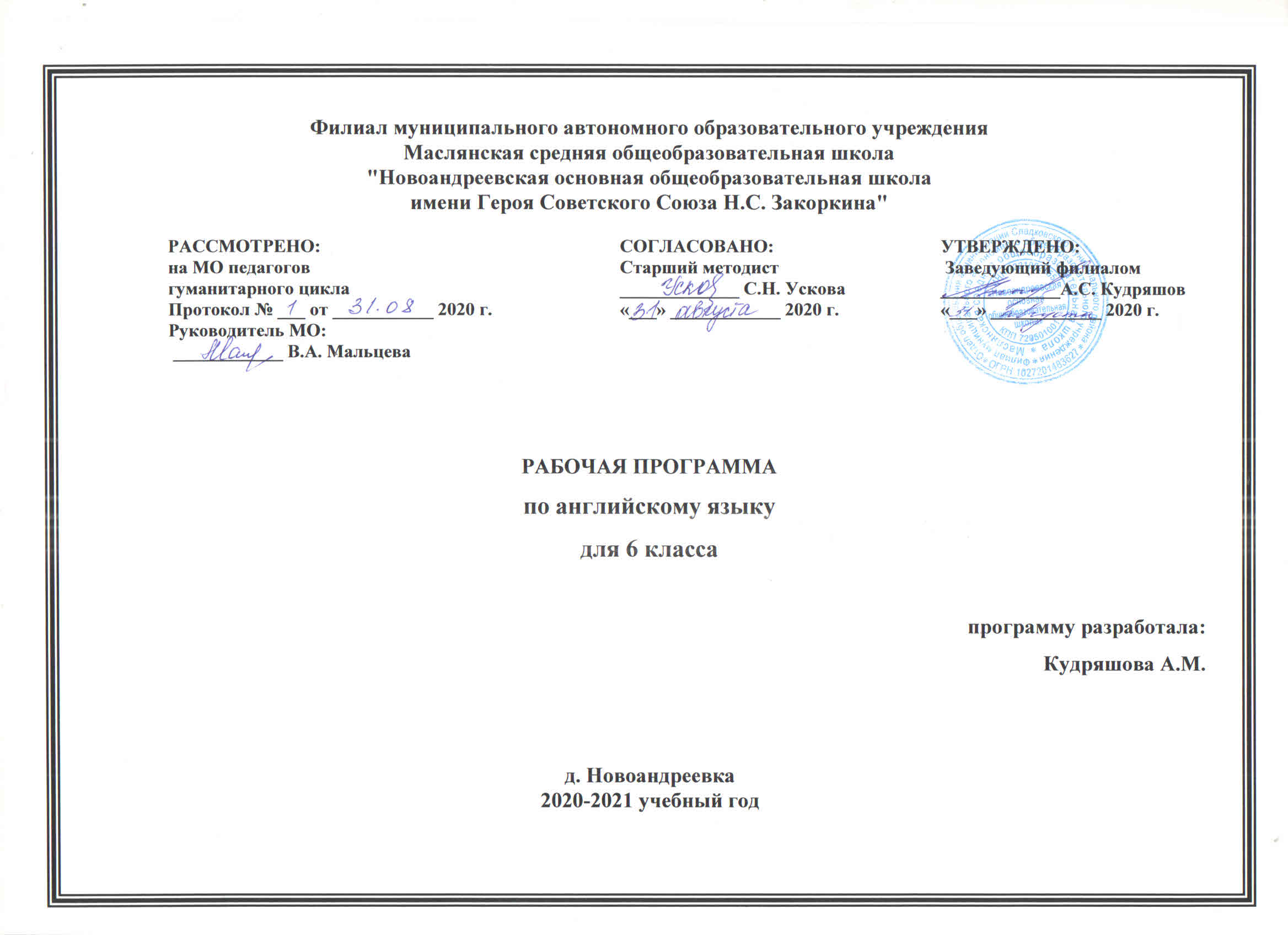 Планируемые результаты освоения программы по английскому языку 6 класс (второй иностранный)В результате изучения английского языка учащиеся 6 класса должны:знать/понимать:- алфавит, буквы, основные буквосочетания, звуки английского языка;- основные правила чтения и орфографии английского языка;- особенности интонации основных типов предложений;- название англоязычных стран и их столицы;-имена наиболее известных персонажей детских литературных произведений страны изучаемого языка;- речевые обороты с модальными глаголами;- личные местоимения.уметьговорение:- приветствовать, отвечать на приветствие, прощаться, извиняться, благодарить;- называть себя, представлять другого;- выражать согласие/несогласие, огорчение, радость, сомнение, предположение;- делать короткое сообщение о себе, своей семье, своих увлечениях и т.д.;- вести диалог с опорой на образец и без неё;- описывать рисунок, предмет, человека.письмо:- владеть алфавитом и графикой английского языка;- списывать слова, предложения и краткие тексты;- заполнять таблицу, схему, анкету;- в письменной форме сообщать определённую информацию о себе;- составлять письмо по образцу.аудирование:- воспринимать на слух и понимать речь своих товарищей.- воспринимать на слух и понимать основное содержание краткого сообщения.чтение:- учащиеся должны полностью овладеть техникой чтения вслух.- зрительно воспринимать и узнавать изученный материал.- овладеть умением полностью понимать содержание текстов, целиком построенных на изученном материале.- овладеть умением полностью понимать содержание текстов, целиком построенных на изученном материале.- овладеть первичными умениями в понимании основного содержания текста, включающего значительное количество незнакомых слов, опираясь на языковую загадку, словарь, опуская незнакомые явления, не мешающие понять основное содержание текста.В соответствии с требованиями Стандарта в структуре планируемых результатов отдельными разделами представлены личностные и метапредметные результаты, поскольку их достижение обеспечивается всей совокупностью учебных предметов.Личностные результатыобщее представление о мире как о многоязычном и поликультурном сообществе;осознание языка, в том числе иностранного, как основного средства общения между людьми;знакомство с миром зарубежных сверстников с использованием средств изучаемого иностранного языка (через детский фольклор, некоторые образцы детской художественной литературы, традиции).Метапредметные результатыразвитие умения взаимодействовать с окружающими, выполняя разные роли в пределах речевых потребностей и возможностей младшего школьника;развитие коммуникативных способностей школьника, умения выбирать адекватные языковые и речевые средства для успешного решения элементарной коммуникативной задачи;расширение общего лингвистического кругозора младшего школьника;развитие познавательной, эмоциональной и волевой сфер младшего школьника; формирование мотивации к изучению иностранного языка;овладение умением координированной работы с разными компонентами учебно-методического комплекта (учебником, аудиодиском, рабочей тетрадью, справочными материалами и т. д.).Предметные результаты1. Предметные результаты в коммуникативной сфере1.1. Коммуникативная компетенция (владение иностранным языком как средством общения)ГоворениеI. Выпускник научится:вести элементарный этикетный диалог в ограниченном круге типичных ситуаций общения; диалог-расспрос (вопрос — ответ) и диалог — побуждение к действию;II. Выпускник получит возможность научиться:участвовать в элементарном диалоге-расспросе, задавая вопросы собеседнику и отвечая на его вопросы;воспроизводить наизусть небольшие произведения детского фольклора, детские песни;кратко излагать содержание прочитанного текста.АудированиеI. Выпускник научится:понимать на слух речь учителя и одноклассников при непосредственном общении;воспринимать на слух в аудиозаписи основное содержание небольших доступных текстов, построенных на изученном языковом материале.II. Выпускник получит возможность научиться:воспринимать на слух в аудиозаписи небольшой текст, построенный на изученном языковом материале, и полностью понимать содержащуюся в нем информацию;использовать контекстуальную и языковую догадку при восприятии на слух текстов, содержащих некоторые незнакомые слова.ЧтениеI. Выпускник научится:соотносить графический образ английского слова с его звуковым образом;читать вслух небольшие тексты, построенные на изученном языковом материале, соблюдая правила чтения и соответствующую интонацию;читать про себя и понимать основное содержание текстов, включающих как изученный языковой материал, так и отдельные новые слова; находить в тексте нужную информацию.II. Выпускник получит возможность научиться:догадываться о значении незнакомых слов по контексту;ПисьмоI. Выпускник научится:владеть техникой письма;писать с опорой на образец поздравление с праздником и короткое личное письмо.II. Выпускник получит возможность научиться:составлять рассказ в письменной форме по плану/ключевым словам;в письменной форме кратко отвечать на вопросы к тексту;1.2. Языковая компетенция(владение языковыми средствами)Графика, каллиграфия, орфографияI. Выпускник научится:пользоваться английским алфавитом, знать последовательность букв в нем;воспроизводить графически и каллиграфически корректно все английские буквы алфавита (полупечатное написание букв, слов);находить и сравнивать (в объеме содержания курса) такие языковые единицы, как звук, буква, слово;применять основные правила чтения и орфографии, изученные в курсе;отличать буквы от знаков транскрипции.II. Выпускник получит возможность научиться:сравнивать и анализировать буквосочетания английского языка и их транскрипцию;группировать слова в соответствии с изученными правилами чтения;уточнять написание слова по словарю учебника.Фонетическая сторона речиI. Выпускник научится:адекватно произносить и различать на слух все звуки английского языка; соблюдать нормы произношения звуков;соблюдать правильное ударение в изолированных словах и фразах;соблюдать особенности интонации основных типов предложений;II. Выпускник получит возможность научиться:соблюдать правило отсутствия ударения на служебных словах (артиклях, союзах, предлогах);читать изучаемые слова по транскрипции;писать транскрипцию отдельных звуков, сочетаний звуков по образцу.Лексическая сторона речиI. Выпускник научится:распознавать и употреблять в речи изученные в пределах тематики 5 класса лексические единицы (слова, словосочетания, оценочнуюлексику, речевые клише), соблюдая лексические нормы;оперировать в процессе общения активной лексикой в соответствии с коммуникативной задачей.II. Выпускник получит возможность научиться:узнавать простые словообразовательные элементы;опираться на языковую догадку при восприятии интернациональных и сложных слов в процессе чтения и аудирования;Грамматическая сторона речиI. Выпускник научится:распознавать и употреблять в речи основные коммуникативные типы предложений, общий и специальный вопросы, утвердительные и отрицательные предложения;распознавать и употреблять в речи изученные существительные с неопределенным/определенным/нулевым артиклем, в единственном и во множественном числе; притяжательный падеж существительных; глаголы в Present, Past, FutureSimple; модальные глаголы can, may, must; личные, притяжательные и указательные местоимения; количественные числительные; наиболее употребительные предлоги для выражения временных и пространственных отношений.II. Выпускник получит возможность научиться:распознавать в тексте и дифференцировать слова по определенным признакам (существительные, прилагательные, модальные/смысловые глаголы);1.3. Социокультурная осведомленностьI. Выпускник научится:называть страны изучаемого языка по-английски;соблюдать элементарные нормы речевого и неречевого поведения, принятые в стране изучаемого языка, в учебно-речевых ситуациях.II. Выпускник получит возможность научиться:рассказывать о некоторых достопримечательностях стран изучаемого языка;воспроизводить наизусть небольшие произведения детского фольклора (стихи, песни) на английском языке;осуществлять поиск информации о стране изучаемого языка в соответствии с поставленной учебной задачей в пределах тематики.2. Предметные результаты в познавательной сфереВыпускник научится:сравнивать языковые явления родного и иностранного языков на уровне отдельных звуков, букв, слов, словосочетаний, простых предложений;действовать по образцу при выполнении упражнений и составлении собственных высказываний в пределах тематики;пользоваться справочным материалом;осуществлять самонаблюдение и самооценку.3. Предметные результаты в ценностно-ориентационной сфереВыпускник научится:представлять изучаемый иностранный язык как средство выражения мыслей, чувств, эмоций;приобщаться к культурным ценностям другого народа через произведения детского фольклора.4. Предметные результаты в эстетической сфереВыпускник научится:владеть элементарными средствами выражения чувств и эмоций на иностранном языке;осознавать эстетическую ценность литературных произведений в процессе знакомства с образцами доступной детской литературы.5. Предметные результаты в трудовой сфереВыпускник научится:следовать намеченному плану в своем учебном труде.Содержание   рабочей программыПредметное содержание устной и письменной речи соответствует образовательным и воспитательным целям, а также интересам и возрастным особенностям шестиклассников и включает следующее:Знакомство. Меня зовут Джон. С одноклассниками, учителем, персонажами учебника: имя, возраст. Приветствие, прощание (с использованием типичных фраз речевого этикета).Знакомьтесь, моя семья! Члены семьи, их имена, возраст, внешность, черты характера, увлечения/ хобби. Мой день (распорядок дня, домашние обязанности). Покупки в магазинах: одежда, обувь, основные продукты питания. Любимая еда. Семейные праздники. Подарки.Дома.  План дома, предлоги. Мой дом/ квартира/ комната: названия комнат, их размер, предметы мебели и интерьера.Я иду в школу. Классная комната, учебные предметы, школьные принадлежности. Учебные занятия на уроках.Я люблю еду. Систематизация грамматических и лексических навыков, разучивание рифмовок, отвечать на специальные вопросы, повторить слова по теме «Продукты питания», повторение предлогов места.В выходные дни. Поход в магазин, кино. Распознавать грамматическую структуру, различать ошибки, обобщать. Задавать вопросы с оборотом is there\ are there… и отвечать на них.Каникулы и путешествия. Природа. Дикие и домашние животные. Любимое время года. Погода. Некоторые формы речевого и неречевого этикета стран изучаемого языка в ряде ситуаций общенияТематическое планирование Приложение к рабочей программеКалендарно- тематическое планирование 6 класс география№ТемаКоличество часов1Меня зовут Джон.92Знакомьтесь, моя семья!93Мой день74Дома75Я иду в школу106Я люблю еду107В выходные дни88 Каникулы и путешествия8Итого 68ТемаТемаСодержание учебной деятельностиДата проведенияБлок 1. Меня зовут Джон.Блок 1. Меня зовут Джон.11 шаг. Джон Баркер и его животные.Приветствовать друг- друга, рассказывать о себе, задавать вопросы в настоящем времени; повторить правила чтения гласных в открытых и закрытых слогах. Пополнить словарный запас.22 шаг. Мистер Стронг и виды спорта.Повторить виды спорта. Систематизировать знания модального глагола can\can not и его употребление в предложениях. Повторить лексику по теме. 33 шаг. Знакомьтесь, Джон Баркер.Систематизировать лексику «занятия в свободное время», развитие монологической и диалогической речи, расширение словарного запаса, повторение транскрипции.44 шаг. Мой сын Джон. Развитие навыков чтения.Понимать информацию на слух с опорой и без опоры, пересказывать текст своими словами. Понимать основное содержание текста, работа со словарем.55 шаг. Что рассказывают о себе люди? Формирование навыков аудирования. Понимать информацию на слух с опорой и без опоры, пересказывать текст своими словами.65 шаг. Джон Баркер и его друзья. Герундий.Формирование грамматических навыков. Повторение Numeral pronouns: much, many, a lot of, глагола Vs, дать понятие герундия, научить употреблять его в речи.7Контроль навыков письма. Написать диктант, сделать работу над ошибками. 8Контроль грамматики/лексики.Тест полученных ЗУН по теме блока. Самоанализ. Демонстрация ЗУН. Выявление пробелов в знании.9Контроль навыков чтения.Контроль техники чтения, правильного произношения и интонации, понимания основного содержания текста.Блок 2. Знакомьтесь, моя семья!Блок 2. Знакомьтесь, моя семья!101 шаг. Просьбы и приказы. Повелительное наклонение.Познакомить как звучат просьбы и приказы на анг.языке. You are welcome, thanks, please, excuse me, понимать речь на слух, отвечать на вопросы., развитие диалогической речи, пополнение словарного запаса Cinema, movie, husband, wife, children, daughter, television, TV, zoo, watch, swimming bath(pool).112 шаг. Семейное дерево Джона Баркера. Притяжательные местоимения и падеж.Развитие грамматических навыков. Познакомить с притяжательным падежом и местоимениями. Пополнение словарного запаса, работа со словарем.123 шаг. Королевская семья. Настоящее простое время.Расширение кругозора учащихся. Правильно читать имена собственные. Повторить образование и употребление настоящего простого времени. 134 шаг. Семья Баркеров.Развитие навыков диалогической речи и навыков чтения. Уметь извлекать важную информацию из текста и отвечать на вопросы. Систематизировать знания по настоящему простому времени. Формирование навыков говорения Air\ere\are\ary\ear -[ e ə ] Mary, bear, hair, where145 шаг. Дома. Формирование навыков аудирования.Систематизировать знания по настоящему простому времени. Повторить слова-помощники: Always, never, sometimes, often , usually, ever, from time to time. Составлять общие вопросы и отвечать на них.155 шаг. Мари Баркер. Формирование навыков аудированияПонимать информацию на слух с опорой и без опоры, пересказывать текст своими словами. Рассказывать о себе.16Контроль навыков письма. Написать диктант, сделать работу над ошибками. 17Контроль грамматики/лексики.Тест полученных ЗУН по теме блока. Самоанализ. Демонстрация ЗУН. Выявление пробелов в знании.18Контроль навыков чтения.Контроль техники чтения, правильного произношения и интонации, понимания основного содержания текста.Блок 3. Мой день.Блок 3. Мой день.191 шаг. Распорядок дня. Развитие навыков аудирования, понимать речь на слух и выделять основное содержание. Повторить дни недели, познакомить с вопросительными словами  на Wh- [ w], Wh -[h], составлять специальные вопросы и отвечать на них.202 шаг. Утро и день Джона.Работа в парах, развитие диалогической речи. Повторение специальных вопросов. Пополнение словарного запаса. Отработка навыков чтения. Сравнивать распорядок дня. 213 шаг. Места отдыха в Великобритании. Время. Расширение кругозора учащихся о местах отдыха. Повторить лексический и грамматический материал на тему «Время». Уметь спрашивать и называть время на электронных и механических часах.224 шаг. Распорядок дня спортсмена.Работа в парах, развитие диалогической речи. Повторение специальных вопросов с How many. Повторить образование числительных от 20-100235 шаг. Билл Джексон и электронные часы.Расширение кругозора учащихся о местах отдыха. Повторить лексический и грамматический материал на тему «Время». Уметь спрашивать и называть время на электронных часах. Объяснить различие между watch\clock.24Контроль навыков письма. Написать диктант, сделать работу над ошибками. 25Контроль грамматики/лексики.Тест полученных ЗУН по теме блока. Самоанализ. Демонстрация ЗУН. Выявление пробелов в знании.Блок 4. Дома.Блок 4. Дома.261 шаг. Дом. Презентация местоимений в объектных падежахСистематизация знаний по объектному падежу и личным местоимениям. Пополнение словарного запаса. Чтение диалогов по ролям и инсценирование. Поисковое чтение и выделение важной информации. 272 шаг. План дома.Отвечать на специальные вопросы, прослушав текст. Введение новых слов по теме. Отработка навыков чтения. Поисковое чтение и выполнение послетекстовых заданий. 283 шаг. Новые дома Дона и Джерри. Предлоги места.Развитие навыков аудирования. Формирование грамматических навыков по предлогам места. Уметь правильно употреблять предлоги в предложениях. Повторить личные местоимения.294 шаг. Где ты живешь?Развитие диалогической и монологической речи. Поисковое чтение, повторить правила чтения буквосочетаний. Пополнение словарного запаса. Читать письмо, заменяя картинки словами. Описывать комнату с опорой на картинку.305 шаг. Гостинная Баркеров. Развитие навыков аудирования. Систематизация грамматических навыков по предлогам места, настоящему простому времени., Употребление РО Look…, I see… Повторение лексики.31Контроль навыков письма. Написать диктант, сделать работу над ошибками. 32Контроль грамматики/лексики.Тест полученных ЗУН по теме блока. Самоанализ. Демонстрация ЗУН. Выявление пробелов в знании.Блок 5. Я иду в школу.Блок 5. Я иду в школу.331 шаг. Джон идёт в школу. Понимать общее содержание текста и выделять детали; Употреблять формы глагола to be в зависимости от лица. Уметь читать слова по транскрипции, введение новой лексики: Come, go, blackboard, classroom, give, plant, put, tape - recorder, windowsill, video recorder341 шаг. Классная комната.Описывать иллюстрации; составлять мини-диалог по образцу; читать и понимать небольшие тексты, построенные на изученном материале. Разучить песенку “Here we go loopty-loo”352 шаг. Джон и его пёс Чейс.  Закрепление новой лексики. Научатся: отвечать на вопросы о классной комнате и описывать ее по картинке. Систематизация знаний по повелительному наклонению. Лексика по теме Команда. РО don’t run, don’t sit…363 шаг. Правила поведения в школе.Выражать просьбы, развитие диалогической речи, закрепление лексики по теме. 373 шаг. Настоящее длительное времяФормирование грамматических навыков Present Progressive, to be Forming: V+ing,  чтение слов на –ing.384 шаг. Моя новая школа. Получат возможность демонстрировать приобретённые умения и навыки; инсценировать  диалоги, полилоги, развитие навыков аудирования.394 шаг. Настоящее длительное время в вопросительных предложениях.Систематизация грамматических навыков Present Progressive, to be Forming: V+ing,405 шаг. Уилли Бартон.Уметь понимать на слух текст, презентация вежливых форм обращения: Sorry, excuse me, apologize for, regret. Развитие навыков монологической речи.  Введение РО I think…, I don’t think so…, I’m sorry…41Контроль навыков письма. Написать диктант, сделать работу над ошибками. 42Контроль навыков чтения.Контроль техники чтения, правильного произношения и интонации, понимания основного содержания текста.Блок 6. Я люблю еду.Блок 6. Я люблю еду.431 шаг. Чем занята семья Баркеров?Систематизация грамматических навыков Present Progressive, построение кратких ответов. Введение новой лексики: Clean, dance, do, drink, eat, enjoy, walk, work, Package( bunch, packet, bar, bottle, jar, can, tin, pound, pint , Gift wrapping, отвечать на общие вопросы.442 шаг. Кто что делает? Формирование навыков аудированияСистематизация грамматических и лексических навыков, разучивание рифмовок, отвечать на специальные вопросы, повторить слова по теме «Продукты питания», повторение предлогов места.452 шаг. Продукты питания.Систематизация лексических навыков, разучивание рифмовок, отвечать на специальные вопросы, повторить слова по теме «Продукты питания»: Plum, cherry, strawberry, pine apple, grape, lemon, rice, beef, bun, scone, roll, wine, crisps, oil, butter, water, yogurt, soup, pizza, coffee, drinks, разгадывание кроссвордов.463 шаг. Формирование грамматических навыков.Сравнивать настоящее простое и настоящее длительное время, описывать картинку своими словами.473 шаг. Формирование грамматических навыков.Цитировать правило  образования вежливых вопросов, приводить примеры, драматизировать диалоги, Введение РО Would you like…? Preposition FOR - за, для, в течении, введение новой лексики: Bread, cheese, cornflakes, ham, bacon, juice, porridge, sugar, for breakfast, for dinner, for supper, for tea484 шаг. Трапезы в Великобритании. Меню.Совершенствование навыков чтения. Расширение кругозора учащихся. Познакомиться с традициями трапезы в Великобритании. Введение новой лексики: Breakfast, Dinner, Supper, Chicken, cucumber, ice- cream, tomato, vegetable, lattuce, cabbage, carrot, beetroot, употреблять РО Would you like…? Do you like…?495 шаг. В школьной столовой. Развитие навыков аудирования и грамматических навыков оборот there are, there is,  разучить рифмовку We are hungry, повторить лексику.505 шаг. Кухня Баркеров.Совершенствование навыков чтения. Описывать картинку, опираясь на текст. Тренировать навыки перевода. Систематизация грамматических навыков there are\there is...51Контроль навыков письма. Написать диктант, сделать работу над ошибками. 52Контроль ЗУН.Обобщение и систематизация полученных знаний. Самоконтроль. Выявление «пробелов» в знаниях.Блок 7. В выходные дни!Блок 7. В выходные дни!531 шаг. В магазине.Распознавать грамматическую структуру, различать ошибки, обобщать. Задавать вопросы с оборотом is there\ are there… и отвечать на них.542 шаг. Презентация простого прошедшего времениФормулировать правило своими словами, распознавать прошедшее V+ed, Did…? и настоящее время, приводить примеры. Введение лексики: Was, was born, were, yesterday, ago, last, then, than, month, spring, summer, autumn, winter553 шаг. Знаменитые личности. Даты.Введение лексики: Plus, minus, sputnik, satellite, space, war, Great Patriotic War, называть года по-английски, даты рождения.564 шаг. Презентация вопросительных предложений  в прошедшем времениВведение лексики: Cloudy, windy, sunny, dry, foggy, rainy, snowy, warm, формирование грамматических навыков словообразование N+y= adverb(adj), Snow + y= snowy, глагол to be в прошедшем времени.574 шаг. Погода. Закрепление лексики по теме. Описывать погоду по картинке. Совершенствование навыков аудирования. Разучивание песенки What’s the weather like today?585 шаг. Выходные Баркеров.Совершенствование навыков чтения. Описывать картинку, опираясь на текст. Тренировать навыки перевода. Систематизация грамматических навыков59Контроль навыков письма. Написать диктант, сделать работу над ошибками. 60Контроль навыков грамматики и лексики.Обобщение и систематизация полученных знаний. Самоконтроль. Выявление «пробелов» в знанияхБлок 8. Каникулы и путешествия.Блок 8. Каникулы и путешествия.611 шаг. Визит в Шотландию. Формирование грамматических навыков.Различать правильные и неправильные глаголы, называть конкретную грамматическую структуру, использовать грамматический  материал в новых ситуациях, Irregular Verbs: Go - went- gone, See-saw-seen, Have-had- had, Run- ran- run, Take- took – taken, Meet-met-metRegullar Verbs: Work +ed =worked. Введение лексики: Place, palace, train(поезд, тренироваться), travel, visit, decide, interesting, wonderful, museum622 шаг. Презентация неопределенной формы глаголаФормирование грамматических навыков Begin- began – begun, Write - wrote- written, Drink - drank - drunk Give- gave- given, INFINITIVE: To show, To break, введение новой лексики: Country(деревня, страна), holidays, England, Russia, there, here, thing, letter633 шаг. Летние каникулы Баркеров.Обобщение и систематизация полученных знаний по правилам чтения. Отработка интонации, техники чтения, произношения. Описывать текст своими словами, вскрывать связи между фактами и следствиями, применять страноведческий материал к ситуациям практики, уметь составить план по тексту, демонстрировать правильное использование видовременных форм644 шаг. Джейн приехала в Москву. Презентация оборота to be going.Формирование навыков образования будущего времени, употреблять в речи. Поисковое чтение, выполнение послетекстовых заданий. Пополнение словарного запаса.655 шаг. Лондон и его достопримечательности. Обобщение и систематизация полученных знаний по правилам чтения. Отработка интонации, техники чтения, произношения. Введение лексики: The Tower of London, Westminster Abbey, the Houses of Parliament, hyde Park, the Lake District, Big Ben, some day, to grow. Систематизация грамматических навыков: Simple Present, Simple Past, Simple Future, Special Questions.665 шаг. Формирование навыков письма.Заполнить миграционную карту по шаблону.67Контроль навыков письма. Написать диктант, сделать работу над ошибками. 68Контроль навыков грамматики и лексики. Итоговый тест.Обобщение и систематизация полученных знаний. Самоконтроль. Выявление «пробелов» в знаниях